   National Society of Collegiate Scholars 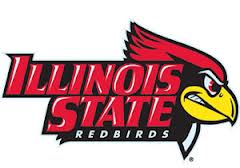 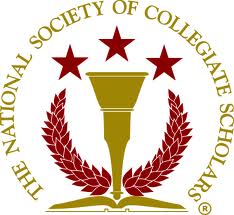 PACE PROGRAM Objectives and GuidelineIf you are interested in this programthere is a checklist of things to do!If you answered YES to everything then you are ready for PACE!!!Question? Need more information? CONTACT ME!VP of PACE –Evyn Schaffer ecschaffer0@gmail.comPACE Mentor FormName:_______________________________                                Email:_____________________________Year in School:__________________               Major:___________________________________________Future Career Choices:__________________________________________________________________Have you participated in any other similar programs before? Please List Below:What are some middle school subjects that you are familiar with or would feel comfortable tutoring if necessary?What is your availability? Please give us times throughout the week that you can dedicate an hour or more (plus transportation or walking time) Hours should be in-between the times of 1pm and 4pm during week days.MONDAY-TUESDAY-WEDNESDAY-THURSDAY-FRIDAY-Are you able to make this a weekly commitment? (These kids truly rely on you!)      YES    NO   POSSIBLYPlease list your favorite sports, activities and hobbies (we will try and pair you by similarities).What are your favorite movies, types of music and types of foods?Would you be willing to pay for a Kingsly background check on your own?             YES    NOMENTOR AGREEMENTPurpose of PACEDemonstrate to middle school and high school students what it means and what it takes to go on to collegeHelp students plan for post-secondary educationHelp students see the link between college and careerHelp students understand options for continuing education after high schoolMentor ResponsibilitiesBe in contact with your student/ group of students at least once a week or as agreed upon by student/school/programAttend monthly training sessions/meetingsEngage in the mentoring relationship with an open mindExplore education and career options with your studentHelp student realize his/her leadership potential by developing an appreciation for the importance of academic success and giving back to the communityNotify PACE coordinator as problems or concerns ariseKeep PACE coordinator and school liaison up to date on progress and setbacks with the mentoring relationshipNotify PACE coordinator and school liaison if you have to terminate the mentoring relationship early, for any reason, or are unable to attend a mentoring session.Eligibility RequirementsBe a current member of NSCS ISU chapterSuccessfully undergo screening and background checkFully commit your time to what you sign up forConfidentialityAdhere to the confidentiality requirements set forth by your cooperation school as well as NSCSBenefitsHave a positive impact on someone else’s liveLearn new skills and strengthen old onesFulfill your commitment to scholarship, leadership and serviceGain a new friend----------------------------------------------------------------------------------------------------------------------*I have fully read all of the above terms and conditions and my signature signs my full commitment to NSCS and the PACE program with my cooperating placement schoolX _________________________________________________________        Date: ________________NAME ____________________________________ EMAIL____________________________________